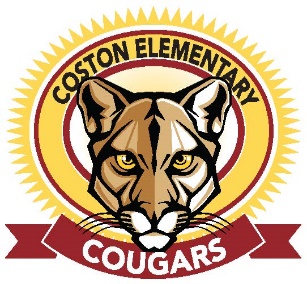 COSTON ELEMENTARY SCHOOL 707 TrentonLufkin, TX 75901936 639-3118 – Fax 936 639-3289Kathy JostPrincipalJoshua SlackAssistant PrincipalStarla Hill Instructional CoachApril PleasantCounselorDiane SchmidtDyslexia SpecialistLaura RamosAdministrative AssistantJessica AlvarezReceptionistAugust 2, 2019Dear Parents and Guardians, Welcome to the 2019-2020 school year! As the summer months come to an end, we are excited to know that our students will soon be returning. In anticipation, we are working hard to ensure the very best educational experience for every child! Please see below for some beginning of the year notices and reminders. SKYWARD: All student registration updates are through our online registration system, “Skyward.” To access and update your child’s information, you will need your child’s unique code. If you misplaced your child’s code, please contact the Coston campus between the hours of 8:00-3:30, Monday through Friday.  SKYWARD updates must be completed before you receive your child’s schedule or before your child is allowed to attend classes, so please make sure to have this completed before our “Meet the Teacher” on August 12th.  If you do not have access to a computer, come by the campus for computer access and/or assistance.  We will have a computer lab available for your use from now until Friday, August 9th from 8:00am-3:00pm. However, this process will take a few minutes, so please be patient. The office will be closed for training from 7:00am-1:00pm on Monday, August 5th and Tuesday, August 6th for staff training. SCHOOL BUS SIGN UP:  Will your child need bus transportation? Feel free to contact the transportation department if you have any questions at (936) 632-7461. Students may not ride the bus unless they have been registered THIS summer.MEET THE TEACHER:  Come join us on Monday, August 12th from 1:30– 3:30. Skyward registration must be completed before your child can receive his/her homeroom assignment. Parents will receive additional information regarding car rider pick up during Meet the Teacher.  FIRST DAY OF SCHOOL:  Our first day is scheduled for Wednesday, August 14th.  Students need to be here every morning by 7:30am. The school day hours are 7:40am-3:05pm. We provide breakfast, free of charge, for all students in the school cafeteria from 7:10-7:30am. Students are released to go to their classrooms to start the instructional day at 7:40am. Children not in their classrooms at 7:45am will be considered tardy. The front circle entrance is for busses only from 7:00am-7:40am and 2:30pm – 3:30 pm.  This is for the safety of all students. Car rider students are to be dropped off on the side entrance from 7:10am-7:40am and picked up at 3:05pm in this same location. If a child arrives after 7:40am, they must be accompanied by an adult to the front office for check in purposes. Unfortunately, our car rider line tends to be very long the first 2 weeks of school. Throughout the school year, please do not attempt to sign out your child or call for any transportation changes after 2:30pm. We thank you in advance for your patience as we work to get all children to their destination safely.  Please feel free to come by, call us, or email anytime. We value our partnerships with each of you, and we always welcome your questions, comments, or concerns. Sincerely,Kathy Jost